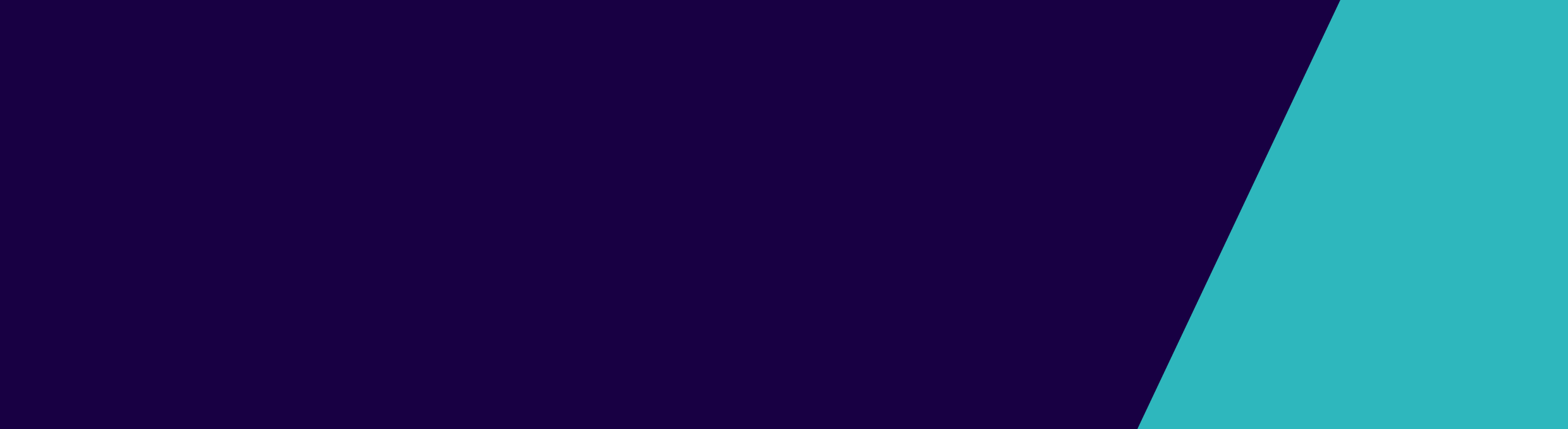 VADC Bulletins must be read in conjunction with the VADC Data Specification 2019-20 version 2.0, available here https://www2.health.vic.gov.au/alcohol-and-drugs/funding-and-reporting-aod-services/data-collectionContents1.	Service Event Statement	12.	End of quarter reminder	13.	AOD126 out of cycle change	14.	Contact details	2Service Event StatementThe Service Event Statement is a list of 2019-20 year-to-date service events and contacts which have been accepted onto the department’s VADC database.This statement has been developed to support improved data quality and to assist services to reconcile VADC data back to the in-house Client Management System (CMS). You can also check the Drug Treatment Activity Unit (DTAU), Episode of Care (EOC) or Course of Treatment (COT) which has been calculated from the information that has been provided in your accepted VADC submissions.  This statement can be used to help you identify problems with the way your service reports AOD activity.Please refer to VADC 2019-20 Service Event Statement (SES) Information sheet 1 for more information.End of quarter reminderWe recognise that service providers are working extremely hard to meet reporting timeframes in difficult and demanding environments and we appreciate the efforts being made. VADC data continues to be required to be submitted and errors addressed by the 15th of the month. However, if you are unable to meet the timelines, please advise VADC_data@dhhs.vic.gov.au. AOD126 out of cycle changeAOD126 change from an error to a warning was proposed by DHHS for VADC Change Management Group (CMG) consideration in response to sector feedback.The current validation is not consistent with the practice at some service providers. These providers have non-residential care clients and report the maltreatment type, but do not have an associated contact. This is triggering AOD126, which is an error and the client record and associated service events cannot be accepted. This change will apply to the 2019-20 and 2020-21 financial years for all submissions received from 21 April 2020. Contact details VADC Bulletins are produced at intervals to provide updates to specification and current data issues.  Service providers are encouraged to submit VADC queries and feedback to VADC_data@dhhs.vic.gov.auVictorian Alcohol and Drug Collection VADC Bulletin 2019-20Edition 9:  14 AprilIDEdit name/description Data elementsPseudo code/ruleSourceStatusAOD126Maltreatment code and client is not the person of concernClient-maltreatment codeContact-relationship to clientEvent-service streamClient-maltreatment code != (0 OR null) AND Contact-relationship to client !=0 AND Event-service stream != (Table 3 Activity Type = R)DHHSerrorwarning